РОЗПОРЯДЖЕННЯ МІСЬКОГО ГОЛОВИм. Сумивід   21.07.2022    № 233 -РКеруючись пунктом 8 частини четвертої статті 42 Закону України «Про місцеве самоврядування в Україні»:Скликати сесію Сумської міської ради VІІI скликання 27 липня 2022 року о 9 годині в режимі онлайн.2. 	Внести на розгляд Сумської міської ради питання: 2.1. Про внесення змін до Інвестиційної програми виробництва, транспортування та постачання теплової енергії ТОВ «Сумитеплоенерго» на  2021-2022 роки.	Відповідальний за підготовку питання – директор ТОВ «Сумитеплоенерго» Васюнін Д.Г.Проєкт рішення готує ТОВ «Сумитеплоенерго».2.2. Про внесення змін до рішення Сумської міської ради від 24 листопада 2021 року № 2281-МР «Про план діяльності з підготовки проєктів регуляторних актів Сумської міської ради на 2022 рік» (зі змінами).Відповідальний за підготовку питання – директор департаменту фінансів, економіки та інвестицій Сумської міської ради Липова С.А.Проєкт рішення готує департамент фінансів, економіки та інвестицій Сумської міської ради.2.3. Про прийняття у комунальну власність Сумської міської територіальної громади нерухомого майна від Товариства з обмеженою відповідальністю «СУМИСПОРТІНВЕСТ».Відповідальний за підготовку питання – директор департаменту забезпечення ресурсних платежів Сумської міської ради Клименко Ю.М.Проєкт рішення готує департамент забезпечення ресурсних платежів Сумської міської ради.3. 	Організацію підготовки і проведення сесії покласти на відділ з організації діяльності ради Сумської міської ради (Божко Н.Г.).4. Забезпечити:4.1. Начальнику управління з господарських та загальних питань Сумської міської ради Міщенко С.М. – тиражування матеріалів сесії в необхідній кількості, своєчасний доступ до будівлі і сесійної зали та необхідні умови для проведення сесії (приміщення, робота президії).4.2. Начальнику відділу з питань взаємодії з правоохоронними органами та оборонної роботи Сумської міської ради Кононенку С.В. – підтримання належного громадського порядку.4.3. Начальнику відділу з організації діяльності ради Сумської міської ради Божко Н.Г. - оприлюднення проєктів рішень міської ради на офіційному сайті Сумської міської ради у термін до 12 травня 2022 року, які передбачається внести на розгляд Сумської міської ради. Відповідно до пункту 6 статті 31 Регламенту роботи Сумської міської ради VІІI скликання, який затверджений рішенням Сумської міської ради від 04 грудня 2020 року № 1-МР «Про затвердження Регламенту роботи Сумської міської ради VIІІ скликання» (зі змінами) відповідальність за дотримання вимог, викладених в даній статті (у т.ч. за якість підготовки проєкту рішення, дотримання терміну його подання для оприлюднення, відповідність електронного варіанту з його друкованим примірником) покладається на Розробника проєкту рішення. Міський голова								О.М. ЛисенкоБожко Н.Г. 700-615Розіслати: згідно зі списком.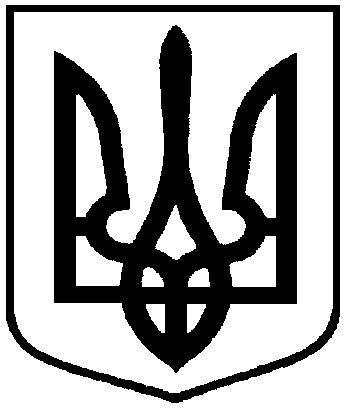 Про скликання сесії Сумської міської ради VІІI скликання 27 липня 2022 року